Associated Students of Whatcom Community College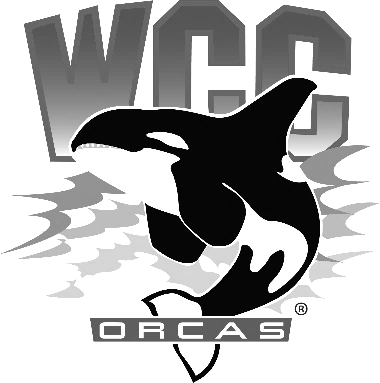 Executive Board Meeting Agenda Monday, January 23rd, 2023Call to Order, Land Acknowledgement, Pronoun StatementApproval of Agenda & Meeting Minutes from 11/28/22 MeetingWelcome to Kayleen TauhidPublic CommentAIR- Campus Climate SurveyExecutive Board Member ReportsKatelyn Upson- Vice President For the Executive BoardJessica Haryono- Vice President For ClubsGabriel Price- Vice President For Social and Student ProgramingCarlyn Finerty- Vice President For Social Justice ProgramingCommittee & College Governance ReportsEngagement: Increase student’s sense of belonging & engagement on campus.Jessica Haryono- Find Your Pod PlanningAdvocacy: Ensure & advocate for equity for all studentsJoshua Norton- Strategic Planning CommitteeLegacy: Connecting past, present and future ASWCC effortsJoshua Norton- Assistant Attorney General MeetingJoshua Norton- Bylaws Edit and ReviewOpen FloorAdjournment 